               КАРАР                                                                       ПОСТАНОВЛЕНИЕ         04 июнь 2018 й.                      № 17                                04 июня 2018г.О назначении публичных слушаний по проекту  Генерального плана сельского поселения Аккузевский сельсовет Муниципального района Илишевский район Республики Башкортостан до 2037 годас.Аккузево                                                                                        04 июня .	В соответствии с Градостроительным кодексом Российской Федерации, Уставом сельского поселения Аккузевский сельсовет муниципального района Илишевский район республики Башкортостан, ПОСТАНОВЛЯЕТ:	1. Назначить и провести публичные слушания  04 июля 2018 года в 9.00 часов в зале заседании администрации сельского поселения  по вопросу:	а) О проекте	Генерального плана сельского поселения Аккузевский сельсовет Муниципального района Илишевский район Республики Башкортостан до 2037 года.       2. Создать комиссию по подготовке и проведению публичных слушаний в составе:председатель Комиссии Хасбиева Фанзиля Фазыльяновна, депутат от избирательного округа № 2;заместитель председателя Комиссии – Ягудин Мирзалиф Миркасимович, депутат от избирательного округа № 4; секретаря Комиссии: Ахметянов Зиннур Халисович, депутат от избирательного округа № 53. Утвердить Положение о публичных слушаниях и  Порядок учета предложений по проекту решения Совета сельского поселения Аккузевский сельсовет муниципального района Илишевский район Республики Башкортостан согласно приложениям №1 и №2 (прилагаются).	4. Настоящее постановление и проекты решений Совета сельского поселения Аккузевский сельсовет муниципального района Илишевский район Республики Башкортостан подлежат обнародованию в установленном порядке.Глава  сельского поселения                  	                          В.Р.Ахметьянов                                                                                                           Приложение №1                                                                            ПОЛОЖЕНИЕо публичных слушаниях по проектам муниципальных правовых актов1. Общие положения1.1. Настоящее Положение устанавливает в соответствии с Конституцией Российской Федерации, Федеральным законом "Об общих принципах организации местного самоуправления в Российской Федерации", Уставом сельского поселения АККУЗЕВСКИЙ сельсовет муниципального района Илишевский район Республики Башкортостан порядок организации и проведения публичных слушаний для обсуждения с участием жителей муниципального района Илишевский район Республики Башкортостан.1.2. Публичные слушания по проектам муниципальных правовых актов  (далее - публичные слушания) проводятся Советом  сельского поселения АККУЗЕВСКИЙ сельсовет муниципального района Илишевский район Республики Башкортостан.1.3.Участниками публичных слушаний могут быть жители сельского поселения, органы территориального общественного самоуправления, эксперты, давшие заключение на предложения по проекту муниципального правового акта, а также приглашенные.1.4. По проекту местного бюджета и отчета об его исполнении публичные слушания проводятся на территории соответствующего муниципального образования.2. Назначение публичных слушаний2.1. Публичные слушания проводятся по инициативе главы сельского поселения муниципального района Илишевский район Республики Башкортостан.2.2. Состав и наименование комиссии по подготовке и проведению публичных слушаний (далее - комиссия) определяются Советом сельского поселения АККУЗЕВСКИЙ сельсовет муниципального района Илишевский район Республики Башкортостан.2.3. В решении о назначении публичных слушаний указываются:2.3.1. Наименование проекта муниципального правового акта.2.3.2. Дата и место проведения публичных слушаний.2.3.3. Наименование и состав комиссии.2.3.4. Адрес органа местного самоуправления, назначившего публичные слушания.2.3.5. Срок подачи в орган местного самоуправления, назначивший публичные слушания, письменных предложений по проекту муниципального правового акта. Указанные предложения должны содержать фамилию, имя, отчество, дату и место рождения, адрес места жительства, серию, номер и дату выдачи паспорта гражданина или иного замещающего его документа, наименование и код органа, выдавшего паспорт или документ, заменяющий паспорт гражданина. Срок подачи указанных предложений не может быть более 10 календарных дней со дня опубликования (обнародования) решения о назначении публичных слушаний.2.3.6. Иные вопросы.2.4. Решение о назначении публичных слушаний подлежит опубликованию (обнародованию) в течение 5 рабочих дней со дня его принятия.2.5. Одновременно с опубликованием (обнародованием) решения о назначении публичных слушаний опубликованию (обнародованию) подлежит проект муниципального правового акта.         3. Комиссия по подготовке и проведению публичных слушаний3.1. Организация работы комиссии возлагается на председателя комиссии, являющегося ведущим публичных слушаний (далее - ведущий).3.2 Комиссия:3.2.1. Обеспечивает опубликование (обнародование) решения о назначении публичных слушаний и проекта муниципального правового акта.3.2.2. Организуют прием и группировку поступающих предложений по проекту муниципального правового акта.3.2.3. Определяет перечень лиц, приглашаемых для участия в публичных слушаниях.3.2.4. Вправе направить проект муниципального правового акта и предложения по нему экспертам с просьбой дать на них свои заключения.3.2.5. Направляет в орган местного самоуправления, назначивший публичные слушания, неотозванные предложения по проекту муниципального правового акта, имеющиеся на них экспертные заключения.3.2.6. Регистрирует участников публичных слушаний.3.2.7. Принимает заявки от участников публичных слушаний на выступление.3.2.8. Обеспечивает ведение протокола публичных слушаний.                  4. Процедура проведения публичных слушаний4.1. Перед началом проведения публичных слушаний комиссия организует регистрацию его участников, принимает заявки на выступления.4.2. Ведущий открывает публичные слушания, представляет себя и секретаря публичных слушаний, оглашает наименование муниципального правового акта, количество участников публичных слушаний, количество заявок на выступление, количество и обобщенные сведения о поступивших предложениях по проекту муниципального правового акта, сведения об инициаторах публичных слушаний, экспертах и другие сведения.4.3. Время выступления определяется исходя из количества заявок на выступление, но не может быть более 3 минут на одно выступление.4.4. Поступившие предложения по проекту муниципального правового акта обсуждаются последовательно по соответствующим положениям (статьям) проекта муниципального правового акта, если иной порядок не установлен ведущим.Для организации прений ведущий оглашает поступившие предложения по конкретному положению (статье) проекта муниципального правового акта.После этого ведущий предоставляет слово участнику публичных слушаний, внесшему в установленном порядке указанное(ые) предложение(я) по проекту муниципального правового акта и подавшему заявку на выступление, в порядке очередности, определяемой в соответствии с пунктом 4.1 настоящего Положения.По окончании выступления (или по истечении предоставленного времени) ведущий дает возможность другим участникам публичных слушаний высказать мнение по рассматриваемому(ым) предложению(ям).4.5. Участник публичных слушаний, внесший предложение по проекту муниципального правового акта, вправе отозвать указанное предложение, что подлежит занесению в протокол публичных слушаний.4.6. После обсуждения всех поступивших предложений по проекту муниципального правового акта ведущий предоставляет слово иным участникам публичных слушаний, желающим выступить по теме публичных слушаний.4.7. Комиссия в течение 5 рабочих дней со дня проведения публичных слушаний:4.7.1. Направляет в орган, назначивший публичные слушания, все неотозванные предложения по проекту муниципального правового акта, имеющиеся заключения экспертов, сведения о количестве участников публичных слушаний, высказавших свое мнение (поддержку или несогласие) относительно неотозванных предложений, протокол публичных слушаний.4.7.2. Обеспечивает опубликование (обнародование) результатов публичных слушаний с указанием сведений о дате и месте проведения публичных слушаний, наименование проекта муниципального правового акта, числа письменных предложений по нему, числе участников и выступлений на публичных слушаниях, числе предложений, рекомендованных Совету к принятию (отклонению).    Приложение №2Порядокучета предложений по проектам правовых актов Совета сельского поселения АККУЗЕВСКИЙ сельсовет муниципального района Илишевский район Республики Башкортостан, а также учета граждан в его обсуждении1. Жители сельского поселения АККУЗЕВСКИЙ сельсовет муниципального района Илишевский район РБ  имеют право в семидневный срок со дня опубликования проектов правовых актов (бюджета, планов  и Программ развития, Правил землепользования и застройки)  Совета сельского поселения АККУЗЕВСКИЙ сельсовет муниципального района Илишевский район РБ в письменной форме вносить предложение в Совет сельского поселения АККУЗЕВСКИЙ сельсовет муниципального района Илишевский район РБ (по адресу: РБ, Илишевский район, с.Аккузево, ул.Садовая 7), а также участвовать в публичных слушаниях по обсуждению проектов правовых актов Совета, порядок организации и проведения, которых определяется Положением.2. Предложения по проектам правовых актов Совета должны содержать фамилию, имя, отчество, дату и место рождения, адрес регистрации по месту жительства и фактического проживания, серию, номер и дату выдачи паспорта гражданина или иного заменяющего его документа, наименование и код органа, выдающего паспорт гражданина или иной заменяющей его документ.3. Предложения по проектам правовых актов учитываются Комиссией Совета сельского поселения АККУЗЕВСКИЙ сельсовет муниципального района Илишевский район РБ (далее – Комиссия) в журнале учета предложений,  который должен быть прошит и пронумерован.4. Предложения по проектам правовых актов рассматриваются, обобщаются  и учитываются Комиссией при предварительном рассмотрении проектов.Комиссия выносит указанные предложения на рассмотрение Совета с рекомендацией об их принятии  или отклонении.Указанное решение Комиссии рассматриваются Советом до принятия проектов правовых актов.БАШКОРТОСТАН РЕСПУБЛИКАhЫМУНИЦИПАЛЬ РАЙОНИЛЕШ РАЙОНЫАККУЗ АУЫЛ СОВЕТЫ                АУЫЛ БИЛƏМƏhЕ ХАКИМИӘТЕ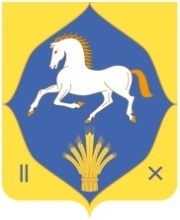 Республика БашкортостанМуниципальный районилишевского  районаадминистрациясельского поселенияАккузевский сельсовет